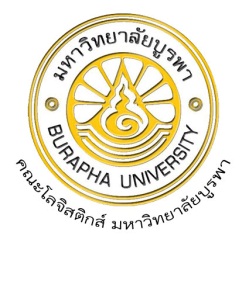  สมุดบันทึกสหกิจศึกษา คณะโลจิสติกส์  มหาวิทยาลัยบูรพาสถานประกอบการ .......................................................................................................
ที่อยู่...............................................................................................................................ชื่อ – นามสกุล ...........................................................รหัส........................................
เบอร์โทรศัพท์................................................ Email................................................โครงการสหกิจศึกษา คณะโลจิสติกส์ มหาวิทยาลัยบูรพา ที่อยู่ 169 ถ.ลงหาดบางแสน ต.แสนสุข อ.เมือง จ.ชลบุรี 20131
โทรศัพท์ 038-103103  อีเมลล์ ceplog2009@gmail.com  ผู้ประสานงาน  นางสาวศุภมาส หวานสนิทรายงานการปฏิบัติงาน (ฉบับสมบูรณ์)คำชี้แจง	ขอให้นิสิตส่ง แบบประเมินสหกิจศึกษาที่ผ่านการประเมินจากบริษัท และสมุดบันทึกสหกิจศึกษาที่ผ่านการเซ็นรับรองจากอาจารย์ที่ปรึกษา หลังจากการส่งรายงานผ่านเรียบร้อยแล้วมายัง
ฝ่ายสหกิจศึกษาเรียน .............................................................................................................  (อาจารย์ที่ปรึกษา)ชื่อ-นามสกุล............................................................................................ รหัสนิสิต..................................
สาขา........................................................................................................ ภาค (ปกติ/พิเศษ) ปฏิบัติงานสหกิจศึกษา ณ สถานประกอบการ...................................................................................................................................................................หัวข้อรายงาน (Work Term Report)(ภาษาไทย)__________________________ __________________________________________________(ภาษาอังกฤษ)______________________________ ____________________________________________ใคร่ขอเรียนแจ้งว่า ได้ส่งรายงานการปฏิบัติงานสหกิจศึกษา (Work Term Report) และผ่านการตรวจจากอาจารย์ที่ปรึกษาสหกิจศึกษาเรียบร้อยแล้ว(ลงชื่อนิสิต)............................................................................						  ( 				     	         )						  วันที่........................…….........................................ขอรับรองว่านิสิตได้ผ่านการตรวจรายงานเรียบร้อยแล้ว(ลงชื่ออาจารย์)….........................................................................						  ( 				     	         )						  วันที่….....................………......................................หมายเหตุ... โปรดส่งคืนฝ่ายสหกิจศึกษา ภายหลังการตรวจรายงาน หากไม่ส่งถือว่าไม่ผ่านการประเมินผลรายละเอียดการปฏิบัติงานสหกิจศึกษา
ลงชื่อ.............................................................
        (.............................................................)
		                                ที่ปรึกษาฝ่ายปฏิบัติงานสหกิจศึกษา (พี่เลี้ยง)    
วันที่......................................................................รายละเอียดการปฏิบัติงานสหกิจศึกษา
ลงชื่อ.............................................................
        (.............................................................)
                                  ที่ปรึกษาฝ่ายปฏิบัติงานสหกิจศึกษา (พี่เลี้ยง)   	
วันที่......................................................................รายละเอียดการปฏิบัติงานสหกิจศึกษา
ลงชื่อ.............................................................
        (.............................................................)
                                  ที่ปรึกษาฝ่ายปฏิบัติงานสหกิจศึกษา (พี่เลี้ยง)    	
วันที่......................................................................รายละเอียดการปฏิบัติงานสหกิจศึกษา
ลงชื่อ.............................................................
        (.............................................................)
                                  ที่ปรึกษาฝ่ายปฏิบัติงานสหกิจศึกษา (พี่เลี้ยง)    	
วันที่......................................................................รายละเอียดการปฏิบัติงานสหกิจศึกษา
ลงชื่อ.............................................................
        (.............................................................)
                                  ที่ปรึกษาฝ่ายปฏิบัติงานสหกิจศึกษา (พี่เลี้ยง)   	
วันที่......................................................................รายละเอียดการปฏิบัติงานสหกิจศึกษา
ลงชื่อ.............................................................
        (.............................................................)
                                  ที่ปรึกษาฝ่ายปฏิบัติงานสหกิจศึกษา  (พี่เลี้ยง)  	
วันที่......................................................................รายละเอียดการปฏิบัติงานสหกิจศึกษา
ลงชื่อ.............................................................
        (.............................................................)
                                  ที่ปรึกษาฝ่ายปฏิบัติงานสหกิจศึกษา  (พี่เลี้ยง)  	
วันที่......................................................................รายละเอียดการปฏิบัติงานสหกิจศึกษา
ลงชื่อ.............................................................
        (.............................................................)
                                  ที่ปรึกษาฝ่ายปฏิบัติงานสหกิจศึกษา (พี่เลี้ยง)   	
วันที่......................................................................รายละเอียดการปฏิบัติงานสหกิจศึกษา
ลงชื่อ.............................................................
        (.............................................................)
                                ที่ปรึกษาฝ่ายปฏิบัติงานสหกิจศึกษา  (พี่เลี้ยง)  	
วันที่......................................................................รายละเอียดการปฏิบัติงานสหกิจศึกษา
ลงชื่อ.............................................................
        (.............................................................)
                                  ที่ปรึกษาฝ่ายปฏิบัติงานสหกิจศึกษา (พี่เลี้ยง)   	
วันที่......................................................................รายละเอียดการปฏิบัติงานสหกิจศึกษา
ลงชื่อ.............................................................
        (.............................................................)
                                  ที่ปรึกษาฝ่ายปฏิบัติงานสหกิจศึกษา  (พี่เลี้ยง)  	
วันที่......................................................................รายละเอียดการปฏิบัติงานสหกิจศึกษา
ลงชื่อ.............................................................
        (.............................................................)
                                		            ที่ปรึกษาฝ่ายปฏิบัติงานสหกิจศึกษา  (พี่เลี้ยง)
วันที่......................................................................รายละเอียดการปฏิบัติงานสหกิจศึกษา
ลงชื่อ.............................................................
        (.............................................................)
                                  ที่ปรึกษาฝ่ายปฏิบัติงานสหกิจศึกษา (พี่เลี้ยง)	
วันที่......................................................................รายละเอียดการปฏิบัติงานสหกิจศึกษา
ลงชื่อ.............................................................
        (.............................................................)
                                  ที่ปรึกษาฝ่ายปฏิบัติงานสหกิจศึกษา (พี่เลี้ยง) 	
วันที่......................................................................รายละเอียดการปฏิบัติงานสหกิจศึกษา
ลงชื่อ.............................................................
        (.............................................................)
                                  ที่ปรึกษาฝ่ายปฏิบัติงานสหกิจศึกษา (พี่เลี้ยง)   	
วันที่......................................................................รายละเอียดการปฏิบัติงานสหกิจศึกษา
ลงชื่อ.............................................................
        (.............................................................)
                                  ที่ปรึกษาฝ่ายปฏิบัติงานสหกิจศึกษา  (พี่เลี้ยง)	
วันที่......................................................................รายละเอียดการปฏิบัติงานสหกิจศึกษา
ลงชื่อ.............................................................
        (.............................................................)
                                  ที่ปรึกษาฝ่ายปฏิบัติงานสหกิจศึกษา  (พี่เลี้ยง)	
วันที่......................................................................รายละเอียดการปฏิบัติงานสหกิจศึกษา
ลงชื่อ.............................................................
        (.............................................................)
                                  ที่ปรึกษาฝ่ายปฏิบัติงานสหกิจศึกษา  (พี่เลี้ยง)	
วันที่......................................................................รายละเอียดการปฏิบัติงานสหกิจศึกษา
ลงชื่อ.............................................................
        (.............................................................)
                                  ที่ปรึกษาฝ่ายปฏิบัติงานสหกิจศึกษา  (พี่เลี้ยง)
วันที่......................................................................รายละเอียดการปฏิบัติงานสหกิจศึกษา
ลงชื่อ.............................................................
        (.............................................................)
                                  ที่ปรึกษาฝ่ายปฏิบัติงานสหกิจศึกษา  (พี่เลี้ยง)	
วันที่......................................................................รายละเอียดการปฏิบัติงานสหกิจศึกษา
ลงชื่อ.............................................................
        (.............................................................)
                                  ที่ปรึกษาฝ่ายปฏิบัติงานสหกิจศึกษา  (พี่เลี้ยง)	
วันที่......................................................................รายละเอียดการปฏิบัติงานสหกิจศึกษา
ลงชื่อ.............................................................
        (.............................................................)
                                  ที่ปรึกษาฝ่ายปฏิบัติงานสหกิจศึกษา  (พี่เลี้ยง) 	
วันที่......................................................................รายละเอียดการปฏิบัติงานสหกิจศึกษา
ลงชื่อ.............................................................
        (.............................................................)
                                ที่ปรึกษาฝ่ายปฏิบัติงานสหกิจศึกษา    (พี่เลี้ยง) 
วันที่......................................................................รายละเอียดการปฏิบัติงานสหกิจศึกษา
ลงชื่อ.............................................................
        (.............................................................)
                                  ที่ปรึกษาฝ่ายปฏิบัติงานสหกิจศึกษา  (พี่เลี้ยง)	
วันที่......................................................................รายละเอียดการปฏิบัติงานสหกิจศึกษา
ลงชื่อ.............................................................
        (.............................................................)
                                  ที่ปรึกษาฝ่ายปฏิบัติงานสหกิจศึกษา    	(พี่เลี้ยง)
วันที่......................................................................รายละเอียดการปฏิบัติงานสหกิจศึกษา
ลงชื่อ.............................................................
        (.............................................................)
                                  ที่ปรึกษาฝ่ายปฏิบัติงานสหกิจศึกษา  (พี่เลี้ยง)
วันที่......................................................................รายละเอียดการปฏิบัติงานสหกิจศึกษา
ลงชื่อ.............................................................
        (.............................................................)
                                  ที่ปรึกษาฝ่ายปฏิบัติงานสหกิจศึกษา (พี่เลี้ยง)
วันที่......................................................................รายละเอียดการปฏิบัติงานสหกิจศึกษา
ลงชื่อ.............................................................
        (.............................................................)
                                  ที่ปรึกษาฝ่ายปฏิบัติงานสหกิจศึกษา  (พี่เลี้ยง) 	
วันที่......................................................................ข้อมูลรายละเอียดการเข้าพบอาจารย์ที่ปรึกษารายงานการปฏิบัติงาน (หัวข้อ)เรียน อาจารย์ที่ปรึกษาชื่อ-นามสกุล(นิสิต)____________________________________ รหัสประจำตัว_________________ปฏิบัติงานสหกิจศึกษา ณ  ชื่อสถานประกอบการ __________________________________________________________________________________ที่อยู่______________________________________________________________________________ใคร่ขอเรียนแจ้งว่าได้ส่ง รายงานการปฏิบัติงานสหกิจศึกษา (Work Term Report)หัวข้อรายงาน (Work Term Report)(ภาษาไทย)________________________________________________________________________(ภาษาอังกฤษ)______________________________________________________________________รายละเอียดเกี่ยวกับงาน (Job Description)__________________________________________________________________________________
__________________________________________________________________________________________________________________________________________________________________
_________________________________________________________________________________อาจารย์ที่ปรึกษาสหกิจศึกษาของสาขาวิชารับทราบและอนุมัติหัวข้อโครงงานเรียบร้อยแล้ว					(ลงชื่อนิสิต)............................................................................						  ( 				     	         )						  วันที่........................……...................................................(ลงชื่ออาจารย์ที่ปรึกษาสหกิจศึกษา)............................................................................						  ( 				     	         )						  วันที่........................……...................................................วัน-เดือน-ปีรายละเอียดการปฏิบัติงานวัน-เดือน-ปีรายละเอียดการปฏิบัติงานวัน-เดือน-ปีรายละเอียดการปฏิบัติงานวัน-เดือน-ปีรายละเอียดการปฏิบัติงานวัน-เดือน-ปีรายละเอียดการปฏิบัติงานวัน-เดือน-ปีรายละเอียดการปฏิบัติงานวัน-เดือน-ปีรายละเอียดการปฏิบัติงานวัน-เดือน-ปีรายละเอียดการปฏิบัติงานวัน-เดือน-ปีรายละเอียดการปฏิบัติงานวัน-เดือน-ปีรายละเอียดการปฏิบัติงานวัน-เดือน-ปีรายละเอียดการปฏิบัติงานวัน-เดือน-ปีรายละเอียดการปฏิบัติงานวัน-เดือน-ปีรายละเอียดการปฏิบัติงานวัน-เดือน-ปีรายละเอียดการปฏิบัติงานวัน-เดือน-ปีรายละเอียดการปฏิบัติงานวัน-เดือน-ปีรายละเอียดการปฏิบัติงานวัน-เดือน-ปีรายละเอียดการปฏิบัติงานวัน-เดือน-ปีรายละเอียดการปฏิบัติงานวัน-เดือน-ปีรายละเอียดการปฏิบัติงานวัน-เดือน-ปีรายละเอียดการปฏิบัติงานวัน-เดือน-ปีรายละเอียดการปฏิบัติงานวัน-เดือน-ปีรายละเอียดการปฏิบัติงานวัน-เดือน-ปีรายละเอียดการปฏิบัติงานวัน-เดือน-ปีรายละเอียดการปฏิบัติงานวัน-เดือน-ปีรายละเอียดการปฏิบัติงานวัน-เดือน-ปีรายละเอียดการปฏิบัติงานวัน-เดือน-ปีรายละเอียดการปฏิบัติงานวัน-เดือน-ปีรายละเอียดการปฏิบัติงานวัน/เดือน/ปีรายละเอียดลายเซ็น